СвиноводствоИспользование тканевых экстрактов при осеменении свиней / А. Н. Церенюк [и др.] // Научно-технический бюл. ин-та животноводства нац. акад. аграрных наук Украины. – 2015. – № 114. –С. 182-188.Лефлер, Т. Ф. Оценка гибридных свиноматок и чистопородных хряков по потомству / Лефлер Т. Ф., П. В. Сундеев // Вестник Красноярского гос. аграрного ун-та. – 2016. – № 1. – С. 169-173.Ланкин, В. С. Майоргенный контроль пассивно-оборонительного поведения по отношению к человеку у мини-свиней селекции ИЦиГ/ В. С. Ланкин // Вестник Новосибирского гос. аграрного ун-та. – 2015. – № 4(37). – С. 154-160.Изучали доместикационное поведение (ассоциированные пищевые и пассивно-оборонительные реакции по отношению к человеку) в зависимости от влияния факторов наследственности и среды у двух смежных поколений мини-свиней, созданных в ИЦиГ СО РАН.Органолептическая и химическая оценка мяса мини-свиней ИЦиГ / К. С. Шатохин [и др.] // Вестник Новосибирского гос. аграрного ун-та. – 2015. –  № 4(37). – С. 181-187.Пилипчук, О. С. Плодовитость свиноматок при использовании нейротропно-метаболического препарата / О. С. Пилипчук, О. С., В. И. Шеремета // Вестник мясного скотоводства. – 2015. – Т. 4. № 92. – С. 38-43.Установлено положительное влияние биологически активных препаратов на плодовитость свиноматок. Показано действие витаминного препарата Интровит в сочетании со скармливанием препарата нейротропно-метаболического действия глютам 1М.Пискун, В. И. Выбросы парниковых газов при подготовке навоза к использованию при получении возобновляемых источников энергии при производстве свинины / В. И. Пискун // Научно-технический бюл. ин-та животноводства нац. акад. аграрных наук Украины. – 2015. – № 114. –С. 113-118.Повод, Н. Г. Reproductive qualities of pigs of different origin / Н. Г. Повод, М. С. Бондаренко, С. Н. Грищенко // Научно-технический бюл. ин-та животноводства нац. акад. аграрных наук Украины. – 2015. – № 114. –С. 132-136.В исследованиях изучали воспроизводственные качества чистопородных свиноматок крупной белой породы отечественного происхождения и помесных, от скрещивания свиноматок отечественной крупной белой породы с хряками породы ландрас английского происхождения, при их осеменении спермой хряков: пород крупная белая английского происхождения, ландрас, дюрок американской селекции и синтетической линии оптимус. Установлено, что использование для промышленного скрещивания хряков терминальных генотипов европейской и американской селекции улучшает репродуктивные показатели свиноматок. Трехпородное скрещивание способствовало повышению воспроизводительной способности свиноматок на 11,2 - 12,17 %, а двухпородное на 2,80 - 4,39 %. Не установлено существенных различий по продуктивности свиноматок, спаренных с хряками американской и европейской селекции, как при двухпородном, так и при трехпородном скрещивании.Стрижак, Т. А. Воспроизводительные качества свиноматок при их скрещивании с хряками разных генотипов / Т. А. Стрижак // Научно-технический бюл. ин-та животноводства нац. акад. аграрных наук Украины. – 2015. – № 114. –С. 155-161.Хватов, А. И. Селекционно-генетические достижения свиноводства в исторических и теоретико-методологических аспектах / А. И. Хватов, М. А. Хватова // Научно-технический бюл. ин-та животноводства нац. акад. аграрных наук Украины. – 2015. – № 114. –С. 172-182.Череута, Ю. В. Уровень воспроизводительных качеств свиноматок при использовании прибора для стимулирования / Ю. В. Череута // Научно-технический бюл. ин-та животноводства нац. акад. аграрных наук Украины. – 2015. – № 114. –С. 188-194.Составитель: Л.М. Бабанина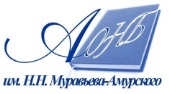 Государственное бюджетное учреждение культуры«Амурская областная научная библиотека имени Н.Н. Муравьева-Амурского